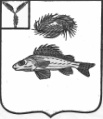 АдминистрацияДекабристского муниципального образованияЕршовского района Саратовской областиПОСТАНОВЛЕНИЕ№ 5									от 24 января 2019 г.«Об образовании паводковой комиссиина территории Декабристскогомуниципального образования»Для организации пропуска паводковых вод в 2019 году, обеспечения бесперебойной деятельности хозяйственных отраслей, безопасности жизни людей и животных, сохранности от разрушений дорог, мостов, плотин и других гидротехнических сооружений на территории муниципального образования, администрация Декабристского муниципального образованияПОСТАНОВЛЯЕТ:Создать паводковую комиссию в составе согласно приложению.Поручить паводковой комиссии до 07 марта 2019 года разработать и утвердить план мероприятий по обеспечению безаварийного пропуска паводковых вод.Поручить паводковой комиссии до 07 марта 2019 года предоставить районной паводковой комиссии акты готовности к проведению безаварийного паводка.Предоставить до 07 марта 2019 года районной паводковой комиссии заявку на недостающий аварийный запас стройматериалов, инвентаря, спасательных средств, других материалов, необходимых для обеспечения безаварийного паводка.Контроль по выполнению данного постановления оставляю за собой.Глава Декабристского МО							Полещук М.А.Приложение № 1 к постановлениюАдминистрации Декабристского МО№ 4 от 24.01.2019 г.СОСТАВпаводковой комиссии по Декабристскому образованиюПредседатель комиссии – Савин Д.М., и.о. директора ООО «Декабристское КХ»Члены комиссии:			 – Полещук М.А. 		глава Декабристского МО			 – Аубекиров И.И.	глав. агроном АО «Декабрист»(по согласованию)			 – Сюденев А.М. 		зам. по животноводству			 – Ислямгалиев Б.М.	директор МОУ СОШ п. Целинный			 – Поликарпова С.В.	заведующая МОУ СОШ с. РефлекторГлава Декабристского МО							Полещук М.А.Приложение № 2 к постановлениюАдминистрации Декабристского МО№ 4 от 24.01.2019 г.ПЛАН МЕРОПРИЯТИЙпо обеспечению безаварийного пропуска паводковых водПровести осмотр состояния ГТС прудов с участием председателя противопаводковой комиссии и представителей АО «Декабрист», ООО «Декабристское КХ».Определить мероприятия по каждому водному объекту и с целью недопущения разрушения ГТС, определить объемы работ, необходимые материалы, технические средства для проведения этих мероприятий.Определить финансовую составляющую для проведения паводка 2019 года:на очистку естественных водостоков поселков – 25500 рублей;на очистку водообхода прудов и укрепления ГТС – 80400 рублей;на ликвидацию возможных чрезвычайных ситуаций (подтопление, эвакуация) – 40000 рублей.Всего Декабристскому МО требуется – 145900 рублей.При угрозе подтопления жителей жилых домов проживающих: - п. Целинный, южная сторона улицы 27 съезда КПСС, улицы 60 лет Октября, улицы Юбилейная, улицы Восточная, улицы Садовая, переулка Мирный, улицы Целинная, улицы Комсомольская;- с. Большеузенка, вдоль реки Большой Узень улица Механизаторов и улица Заречная;- с. Рефлектор, переулок Мирный;- с. Михайловка, улица Набережная.предусмотреть мероприятия по эвакуации жителей в администрацию Декабристского МО (пл. Ленина, 4), гостиницу АО «Декабрист» (ул. Восточная, 25).В случае проведения эвакуации предусмотреть создание условий для проживания и быта эвакуируемых, а также создание запасов продовольствий, медикаментов, средств личной гигиены.Мероприятия по выполнению противопаводковых работ спланировать после обследования ГТС и территорий поселков, для чего составить дополнительный план работ, разработать необходимые сметы, предусмотреть уточненное финансирование.Глава Декабристского МО 							Полещук М.А.